Комитет по развитию и интеллектуальной собственности (КРИС)Двадцать первая сессияЖенева, 14 – 18 мая 2018 г.ИНТЕЛЛЕКТУАЛЬНАЯ СОБСТВЕННОСТЬ, ТУРИЗМ И ГАСТРОНОМИЯ ПЕРУ: СОДЕЙСТВИЕ РАЗВИТИЮ ТУРИЗМА И ГАСТРОНОМИИ ПЕРУ С ПОМОЩЬЮ ИНТЕЛЛЕКТУАЛЬНОЙ СОБСТВЕННОСТИДокумент подготовлен Секретариатом 	В письме от 27 апреля 2018 г. Национальный институт защиты конкуренции и охраны интеллектуальной собственности Перу предложил Секретариату проект, озаглавленный «Интеллектуальная собственность, туризм и гастрономия Перу: содействие развитию туризма и гастрономии Перу с помощью интеллектуальной собственности», для рассмотрения на двадцать первой сессии КРИС.  	Указанное выше письмо вместе с приложением приводится в приложении к настоящему документу.	Комитету предлагается рассмотреть приложение к настоящему документу.[Приложение следует]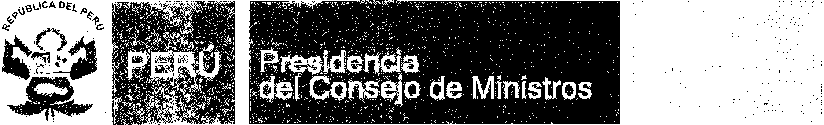 Президиум приложение 1101Десятилетие равных возможностей для женщин и мужчин
Год диалога и национального примиренияПИСЬМО №  361-2018/PRE-INDECOPIЛима, 27 апреля 2018 г.Г-ну Марио Матусу заместителю Генерального директораСектора развитияВсемирной организации интеллектуальной собственности (ВОИС)Уважаемый г-н Матус,Настоящим письмом представляю Вашему вниманию проект «Интеллектуальная собственность, туризм и гастрономия: содействие развитию туризма и гастрономии Перу с помощью интеллектуальной собственности», призванного содействовать развитию двух ключевых экономических секторов Перу путем активного использования инструментария интеллектуальной собственности. Прошу представить данный проект на рассмотрение Комитета ВОИС по развитию и интеллектуальной собственности (КРИС) в целях стимулирования сотрудничества и обеспечения поддержки специальных проектов в области ИС на мировом уровне со стороны ВОИС. В приложении к настоящему письму содержится документ с кратким изложением целей, стратегических задач и мероприятий в рамках проекта. Заранее благодарю за внимание к нашей просьбе.  Надеемся на дальнейшее сотрудничество и обмен опытом и передовой практикой. 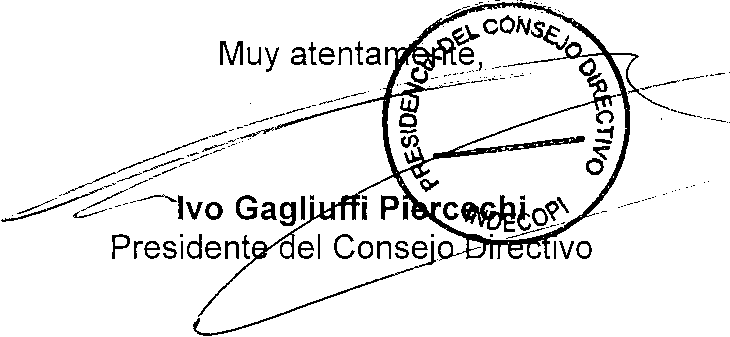 С уважением,/Подпись/Иво Гаглиуффи ПьерсечиПредседатель Исполнительного советаНАЦИОНАЛЬНЫЙ ИНСТИТУТ ЗАЩИТЫ КОНКУРЕНЦИИ И ОХРАНЫ ИНТЕЛЛЕКТУАЛЬНОЙ СОБСТВЕННОСТИ Calle De Ia Prosa 104, San Bmja, Lima 41- Peril I Тел.: 224 7800e-mail: consultas@indecopi.gob.pe I веб-сайт: www.indecopi.gob.peПРОЕКТ[Конец приложения и документа]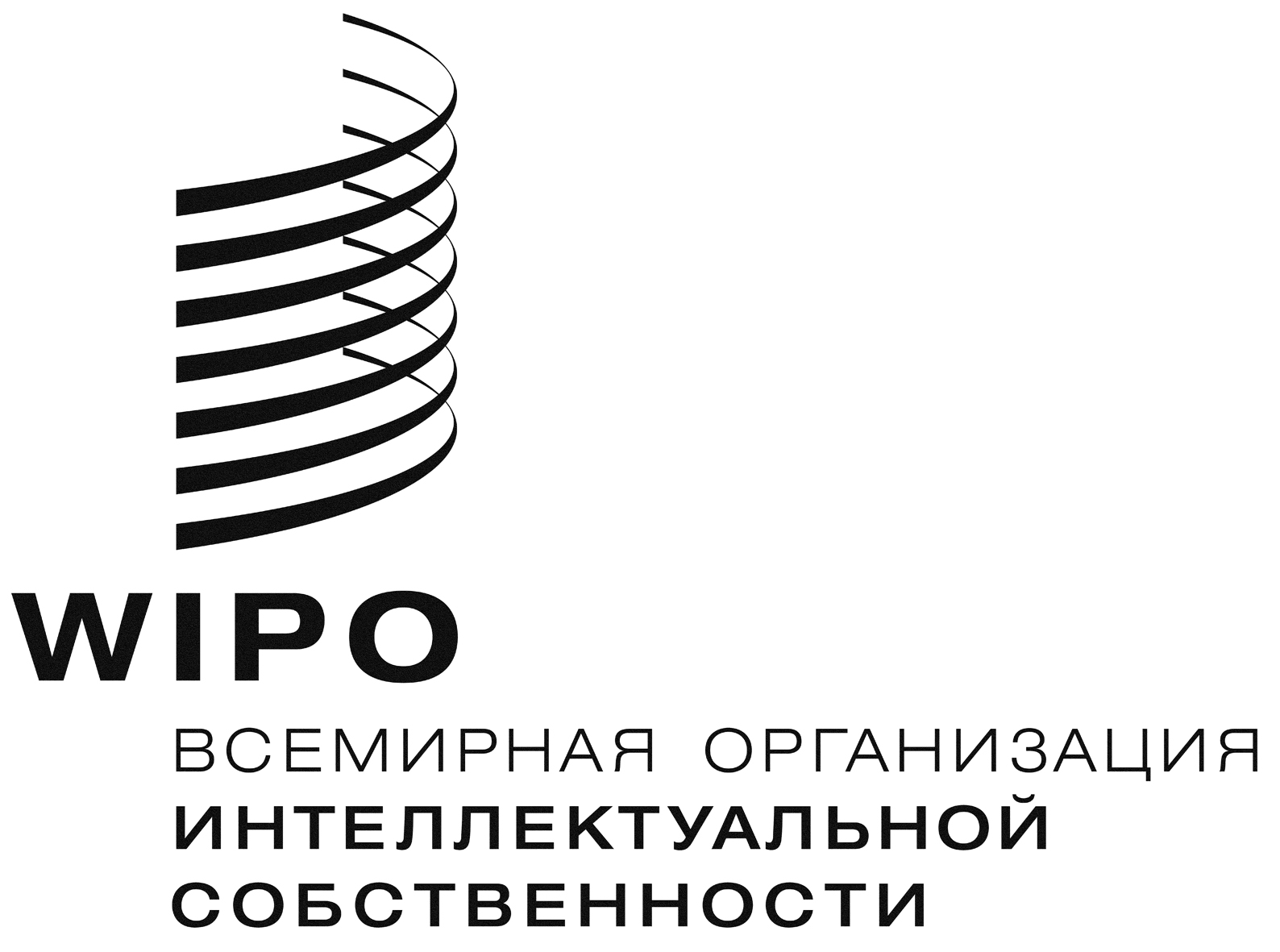 RCDIP/21/14CDIP/21/14CDIP/21/14оригинал:  испанскийоригинал:  испанскийоригинал:  испанскийдата:  30 апреля 2018 г.дата:  30 апреля 2018 г.дата:  30 апреля 2018 г.РЕЗЮМЕРЕЗЮМЕНазваниеИнтеллектуальная собственность, туризм и гастрономия Перу:  содействие развитию туризма и гастрономии Перу с помощью интеллектуальной собственности.Краткое описание проектаЦель настоящего проекта состоит в повышении осведомленности о системе интеллектуальной собственности (ИС) и содействии ее использованию в сфере туризма и гастрономии, с тем чтобы стимулировать развитие перуанской гастрономии и обеспечить устойчивое и бережное использование богатых исконных традиций и культуры, что позволит увеличить добавленную стоимость соответствующих товаров и услуг.В связи с этим предлагаются стратегии и меры, предусматривающие совместную работу основных заинтересованных сторон – представителей сектора туризма, гастрономии и ИС, а также частного сектора над созданием практической процедуры, направленной на развитие туризма и гастрономии с помощью инструментария ИС.Также в рамках стратегии повышения осведомленности среди таких заинтересованных сторон предлагается организовать просветительское мероприятие, посвященное преимуществам использования ИС в туризме и гастрономии.Кроме того, в целях сохранения традиций перуанской кулинарии предлагается ввести режим регулирования гарантий традиционности (TSG);  для этого необходимо проанализировать существующее законодательство в области ИС Перу и изучить влияние этой юридической концепции на международном уровне.Ожидаемые результатыСохранение качества традиционной перуанской гастрономии и стимулирование ее развития;

а также повышение экономической активности и увеличение добавленной стоимости в сфере туризма и гастрономии Перу путем интенсивного использования ИС (например, путем обеспечения традиционных методов приготовления пищи, географического происхождения и качества ингредиентов, технологии использования продуктов и т.д.) в качестве ресурса, позволяющего капитализировать большое разнообразие местных продуктов и традиционных знаний, лежащих в основе развития этих сфер. Продолжительность проекта36 месяцевБюджет проектаОПИСАНИЕ ПРОЕКТАОПИСАНИЕ ПРОЕКТАВведение в проблемуВведение в проблемуВ настоящее время туризм представляет собой важный источник государственных доходов, а для некоторых развивающихся стран – один их наиболее значимых. В соответствии с «Оценкой рынка для анализа сферы туризма и гастрономии Перу», представленной в 2017 г. Национальной комиссией по продвижению экспорта и туризма (PROMPERÚ), основными объектами туристического интереса в Перу являются кулинария (59%), Мачу-Пикчу (60%) и разнообразные природные пейзажи (61%).  Оценка показала, что 82% туристов считают Перу центром гастрономического туризма.  В связи с этим стоит отметить, что в 2017 г. Перу в шестой раз подряд было удостоено премии World Travel Awards как лучшее гастрономическое туристическое направление.Благодаря перуанской гастрономии мировым признанием пользуется широкое разнообразие перуанских продуктов высокого качества, которое обусловлено историей, особенностями почвы и традиционными методами культивирования, обработки и приготовления.Перуанская гастрономия – это не только блюда и рецепты, но и сельскохозяйственные продукты, ингредиенты, технология производства и приготовления (например, пачаманка), кулинарные приспособления, ритуалы и т.д.  Таким образом, перуанская гастрономия не только содействует развитию сельского хозяйства, скотоводства и рыболовства в целях создания спроса на перуанские продукты, но и стимулирует коммерческую деятельность и спрос на перуанскую продукцию высокого качества. Международная известность перуанских ресторанов обуславливает высокий интерес к гастрономическим турам, которые позволяют познакомиться с кулинарным искусством предков современных перуанцев, сохранившимся благодаря синтезу продуктов и передовым технологиям.  Такие гастрономические туры включают не только посещение ресторанов высокой кухни, но и рынков и магазинов, где можно купить ингредиенты, а также участие в мастер-классах, дегустациях и т.д.Все это открывает бесценные возможности для создания условий для социально-экономического развития населения потенциально туристических районов, привлечения инвестиций и наращивания потенциала в сфере ИС. Стоит отметить, что услуги, предоставляемые ресторанами, гостиничными ассоциациями и туристическими агентствами, требуют большого количества квалифицированной рабочей силы, что ведет к увеличению процентной доли хорошо оплачиваемых рабочих мест и переоценке ценности традиционных продуктов в интересах семей, занятых в сельском хозяйстве, и поваров. Таким образом, лица, задействованные в гастрономической индустрии, играют ключевую роль в предоставлении высококачественных туристических услуг с учетом конкретных потребностей клиентов.  В этой связи стратегическое использование системы ИС может принести большую пользу.  Например, повара могут регистрировать бренды, коммерческие наименования и слоганы на свою продукцию и предоставляемые услуги или даже пользоваться авторскими правами в отношении оригинального художественного оформления меню; производители используемых поварами продуктов также могут прибегать к возможностями системы ИС, например коллективным знакам, сертификационным знакам и наименованиям мест происхождения, традиционным знаниям и сортам растений, фольклору и т.д.Еще одним механизмом охраны выражений местной гастрономии являются гарантии традиционности (TSG), с помощью которых охраняются традиционные продукты и рецепты.Однако, несмотря на вышесказанное, для туризма и гастрономии Перу не характерно интенсивное использование элементов ИС.  Например, что касается брендов, по статистике INDECOPI, лишь 5,6 процента зарегистрированных в 2017 г. брендов относятся к услугам, предлагаемым ресторанами и гостиницами.Кроме того, такие элементы, как ETG, не регулируются перуанским законодательством, что ограничивает эффективность охраны традиционных продуктов и рецептов в стране. В настоящее время туризм представляет собой важный источник государственных доходов, а для некоторых развивающихся стран – один их наиболее значимых. В соответствии с «Оценкой рынка для анализа сферы туризма и гастрономии Перу», представленной в 2017 г. Национальной комиссией по продвижению экспорта и туризма (PROMPERÚ), основными объектами туристического интереса в Перу являются кулинария (59%), Мачу-Пикчу (60%) и разнообразные природные пейзажи (61%).  Оценка показала, что 82% туристов считают Перу центром гастрономического туризма.  В связи с этим стоит отметить, что в 2017 г. Перу в шестой раз подряд было удостоено премии World Travel Awards как лучшее гастрономическое туристическое направление.Благодаря перуанской гастрономии мировым признанием пользуется широкое разнообразие перуанских продуктов высокого качества, которое обусловлено историей, особенностями почвы и традиционными методами культивирования, обработки и приготовления.Перуанская гастрономия – это не только блюда и рецепты, но и сельскохозяйственные продукты, ингредиенты, технология производства и приготовления (например, пачаманка), кулинарные приспособления, ритуалы и т.д.  Таким образом, перуанская гастрономия не только содействует развитию сельского хозяйства, скотоводства и рыболовства в целях создания спроса на перуанские продукты, но и стимулирует коммерческую деятельность и спрос на перуанскую продукцию высокого качества. Международная известность перуанских ресторанов обуславливает высокий интерес к гастрономическим турам, которые позволяют познакомиться с кулинарным искусством предков современных перуанцев, сохранившимся благодаря синтезу продуктов и передовым технологиям.  Такие гастрономические туры включают не только посещение ресторанов высокой кухни, но и рынков и магазинов, где можно купить ингредиенты, а также участие в мастер-классах, дегустациях и т.д.Все это открывает бесценные возможности для создания условий для социально-экономического развития населения потенциально туристических районов, привлечения инвестиций и наращивания потенциала в сфере ИС. Стоит отметить, что услуги, предоставляемые ресторанами, гостиничными ассоциациями и туристическими агентствами, требуют большого количества квалифицированной рабочей силы, что ведет к увеличению процентной доли хорошо оплачиваемых рабочих мест и переоценке ценности традиционных продуктов в интересах семей, занятых в сельском хозяйстве, и поваров. Таким образом, лица, задействованные в гастрономической индустрии, играют ключевую роль в предоставлении высококачественных туристических услуг с учетом конкретных потребностей клиентов.  В этой связи стратегическое использование системы ИС может принести большую пользу.  Например, повара могут регистрировать бренды, коммерческие наименования и слоганы на свою продукцию и предоставляемые услуги или даже пользоваться авторскими правами в отношении оригинального художественного оформления меню; производители используемых поварами продуктов также могут прибегать к возможностями системы ИС, например коллективным знакам, сертификационным знакам и наименованиям мест происхождения, традиционным знаниям и сортам растений, фольклору и т.д.Еще одним механизмом охраны выражений местной гастрономии являются гарантии традиционности (TSG), с помощью которых охраняются традиционные продукты и рецепты.Однако, несмотря на вышесказанное, для туризма и гастрономии Перу не характерно интенсивное использование элементов ИС.  Например, что касается брендов, по статистике INDECOPI, лишь 5,6 процента зарегистрированных в 2017 г. брендов относятся к услугам, предлагаемым ресторанами и гостиницами.Кроме того, такие элементы, как ETG, не регулируются перуанским законодательством, что ограничивает эффективность охраны традиционных продуктов и рецептов в стране. ЦелиЦелиЦель общего характера:Содействие использованию системы ИС в секторе туризма и гастрономии.Конкретные цели: Повышение осведомленности лиц, занятых в сфере туризма и гастрономии, а также национальных властей, в том числе ведомств ИС, об использовании и преимуществах инструментария и стратегий ИС для целей повышения ценности товаров и услуг и диверсификации экономической деятельности с учетом местных традиций и культуры.Создание и регулирование механизма гарантий традиционности (ETG) для сохранения и охраны традиционных перуанских продуктов и рецептов.Цель общего характера:Содействие использованию системы ИС в секторе туризма и гастрономии.Конкретные цели: Повышение осведомленности лиц, занятых в сфере туризма и гастрономии, а также национальных властей, в том числе ведомств ИС, об использовании и преимуществах инструментария и стратегий ИС для целей повышения ценности товаров и услуг и диверсификации экономической деятельности с учетом местных традиций и культуры.Создание и регулирование механизма гарантий традиционности (ETG) для сохранения и охраны традиционных перуанских продуктов и рецептов.СтратегияСтратегияДанная стратегия ориентирована на развитие конкретных видов деятельности в интересах достижения целей проекта и включает следующее:Стратегия 1: Распространение информации и просвещение:Пункт 1.1: Создание площадки государственно-частного сотрудничества для главных заинтересованных сторон – представителей сектора туризма, гастрономии и ИС Перу: MINCETUR, PROMPERÚ, APEGA, AHORA, INDECOPI, – а также ведущих экспертов сектора (Гастон Акурио, Вирхилио Мартинес и др.).Пункт 1.2: Подготовка отчета о текущей ситуации с использованием ИС в сфере туризма и гастрономии с указанием их взаимосвязи на всех этапах цепочки создания стоимости.Пункт 1.3: Организация в Перу международного семинара по ИС, гастрономии и туризму, с тем чтобы продемонстрировать роль ИС в развитии соответствующих секторов (например, содействие использованию продуктов, охраняемых наименованиями мест происхождения и коллективными знаками традиционной продукции, а также использованию инструментария ИС в целях создания репутации).Стратегия 2: Выход на рынокПункт 2.1: Создание процедуры вывода на рынок экономической деятельности, связанной с туризмом и гастрономией, с использованием инструментария ИС для удобства применения таких инструментов субъектами рынка. Пункт 2.2: Оценка результатов осуществления указанной в пункте 2.1 процедуры для ее дальнейшего совершенствования и оптимизации в целях достижения большей эффективности. Стратегия 3: РегулированиеПункт 3.1: Оценка институциональной структуры Перу и разработка и реализация регулирующих положений в отношении гарантий традиционности (ETG) в целях использования этого инструмента для создания репутации, способствующей экономической активности в сфере гастрономии, ее развитию и охране на международном уровне.Данная стратегия ориентирована на развитие конкретных видов деятельности в интересах достижения целей проекта и включает следующее:Стратегия 1: Распространение информации и просвещение:Пункт 1.1: Создание площадки государственно-частного сотрудничества для главных заинтересованных сторон – представителей сектора туризма, гастрономии и ИС Перу: MINCETUR, PROMPERÚ, APEGA, AHORA, INDECOPI, – а также ведущих экспертов сектора (Гастон Акурио, Вирхилио Мартинес и др.).Пункт 1.2: Подготовка отчета о текущей ситуации с использованием ИС в сфере туризма и гастрономии с указанием их взаимосвязи на всех этапах цепочки создания стоимости.Пункт 1.3: Организация в Перу международного семинара по ИС, гастрономии и туризму, с тем чтобы продемонстрировать роль ИС в развитии соответствующих секторов (например, содействие использованию продуктов, охраняемых наименованиями мест происхождения и коллективными знаками традиционной продукции, а также использованию инструментария ИС в целях создания репутации).Стратегия 2: Выход на рынокПункт 2.1: Создание процедуры вывода на рынок экономической деятельности, связанной с туризмом и гастрономией, с использованием инструментария ИС для удобства применения таких инструментов субъектами рынка. Пункт 2.2: Оценка результатов осуществления указанной в пункте 2.1 процедуры для ее дальнейшего совершенствования и оптимизации в целях достижения большей эффективности. Стратегия 3: РегулированиеПункт 3.1: Оценка институциональной структуры Перу и разработка и реализация регулирующих положений в отношении гарантий традиционности (ETG) в целях использования этого инструмента для создания репутации, способствующей экономической активности в сфере гастрономии, ее развитию и охране на международном уровне.